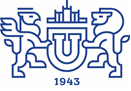 
24.09.2019Грант 09.27. Всероссийский конкурс молодых журналистов-международников 2019Российский совет по международным делам, РСМД Дедлайн: 1 ноября 2019 годаУчастники: СМИ до 35 летНаграды: денежные призы и памятные знаки фонд – 250 000 рублейК участию в конкурсе приглашаются штатные и внештатные сотрудники российских печатных и электронных средств массовой информации в возрасте до 35 лет.На конкурс подаются материалы по международной проблематике в пяти номинациях:Лучшая аналитическая статья (среди участников в возрасте от 22 до 35 лет)Лучшее интервью (среди участников в возрасте от 22 до 35 лет)Лучший репортаж (среди участников в возрасте от 22 до 35 лет)Начинающий журналист-международник (среди участников в возрасте до 22 лет)Лучшая фотография по международной проблематике (среди участников в возрасте от 22 до 35 лет) принимаются авторские фотографии и фотографические серии (до 7 фото)На конкурс принимаются материалы, опубликованные в период с 1.01.2019 до 1.11.2019.К участию в конкурсе допускаются работы, подготовленные одним автором. Более подробная информация о конкурсеМинистерство науки и высшего образования российской федерацииюжно-уральский государственный УНИВЕРСИТЕТУПРАВЛЕНИЕ МЕЖДУНАРОДНОГО СОТРУДНИЧЕСТВА